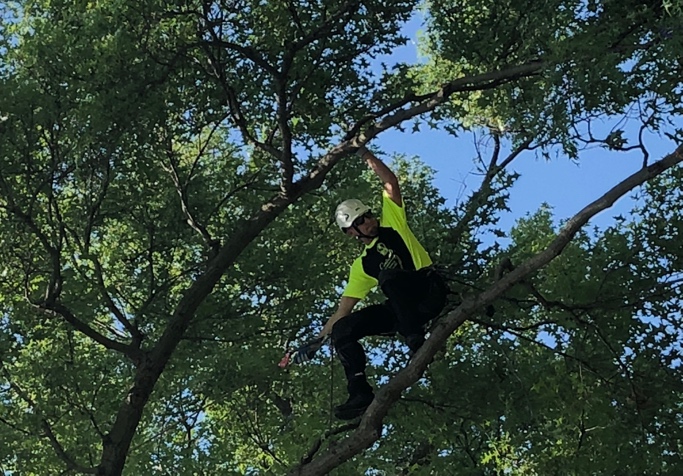 Photo courtesy of Val BleazardPhoto courtesy of Val BleazardPhoto courtesy of Val BleazardJune 10 -12, 2021Rain or shine!Lester Park663 – 24th StreetOdgen, UT  844013 CEUs for ISA Certified ArboristsJune 10 -12, 2021Rain or shine!Lester Park663 – 24th StreetOdgen, UT  844013 CEUs for ISA Certified ArboristsJune 10 -12, 2021Rain or shine!Lester Park663 – 24th StreetOdgen, UT  844013 CEUs for ISA Certified ArboristsDirections to Lester Park.  Driving North on I-15: Continue on I-15 N to Ogden. Take exit 342 to UT-53 E.   Drive on UT-53 to the park (it will be on your right side).Directions to Lester Park.  Driving North on I-15: Continue on I-15 N to Ogden. Take exit 342 to UT-53 E.   Drive on UT-53 to the park (it will be on your right side).Directions to Lester Park.  Driving North on I-15: Continue on I-15 N to Ogden. Take exit 342 to UT-53 E.   Drive on UT-53 to the park (it will be on your right side).Directions to Lester Park.  Driving North on I-15: Continue on I-15 N to Ogden. Take exit 342 to UT-53 E.   Drive on UT-53 to the park (it will be on your right side).Directions to Lester Park.  Driving North on I-15: Continue on I-15 N to Ogden. Take exit 342 to UT-53 E.   Drive on UT-53 to the park (it will be on your right side).Directions to Lester Park.  Driving North on I-15: Continue on I-15 N to Ogden. Take exit 342 to UT-53 E.   Drive on UT-53 to the park (it will be on your right side).Directions to Lester Park.  Driving North on I-15: Continue on I-15 N to Ogden. Take exit 342 to UT-53 E.   Drive on UT-53 to the park (it will be on your right side).Thursday, June 10, 2021Competitors are required to have their gear checked on Thursday  evening anytime between 5-8pm at Lester Park.  Competitors arriving for gear check without their gear check forms completed will not be allowed to climb.  Complete your forms BEFORE coming. Visit www.isa-arbor.com for complete rules, scoring, and regulations.  Note: Due to no ITCC, some events might be altered.Registration is limited to 45 climbers.Friday, June 11, 2021Competitors are required to attend.Arrive early, we will start promptly!7:30 am – Registration 8:30 am – Welcome9:00 am – Event walk through and rule review10:30 – Competitors will compete in four of these events: Work Climb, Aerial Rescue, Speed Climb, Ascent Event, and Throw Line.  Lunch provided for climbers & judges, but no break.Friday, June 11, 2021Competitors are required to attend.Arrive early, we will start promptly!7:30 am – Registration 8:30 am – Welcome9:00 am – Event walk through and rule review10:30 – Competitors will compete in four of these events: Work Climb, Aerial Rescue, Speed Climb, Ascent Event, and Throw Line.  Lunch provided for climbers & judges, but no break.Friday, June 11, 2021Competitors are required to attend.Arrive early, we will start promptly!7:30 am – Registration 8:30 am – Welcome9:00 am – Event walk through and rule review10:30 – Competitors will compete in four of these events: Work Climb, Aerial Rescue, Speed Climb, Ascent Event, and Throw Line.  Lunch provided for climbers & judges, but no break.Saturday, June 12, 2021Arrive early, we will start promptly!7:30 am – Competitor Check-in8:00 am – Competitors will compete in one of these events:  Work Climb, Aerial Rescue, Speed Climb, Ascent Event, and Throw Line.Lunch provided for climbers & judges, but no break.10:00 am – Children’s Tree Climb11:00 am – Preliminary Event                              Awards 11:30 am – Drawing* 12:30 pm – Master’s           Challenge3:30 pm – Master Challenge AwardsSaturday, June 12, 2021Arrive early, we will start promptly!7:30 am – Competitor Check-in8:00 am – Competitors will compete in one of these events:  Work Climb, Aerial Rescue, Speed Climb, Ascent Event, and Throw Line.Lunch provided for climbers & judges, but no break.10:00 am – Children’s Tree Climb11:00 am – Preliminary Event                              Awards 11:30 am – Drawing* 12:30 pm – Master’s           Challenge3:30 pm – Master Challenge AwardsSaturday, June 12, 2021Arrive early, we will start promptly!7:30 am – Competitor Check-in8:00 am – Competitors will compete in one of these events:  Work Climb, Aerial Rescue, Speed Climb, Ascent Event, and Throw Line.Lunch provided for climbers & judges, but no break.10:00 am – Children’s Tree Climb11:00 am – Preliminary Event                              Awards 11:30 am – Drawing* 12:30 pm – Master’s           Challenge3:30 pm – Master Challenge AwardsCompetitors must bring the following climbing equipment:Boots and Hardhat with chin strap          Throw Ball and Line          Climbing Saddle and 150’ RopeDouble Locking Carabiners          Flip Line or Lanyard          HandsawCompetitors must bring the following climbing equipment:Boots and Hardhat with chin strap          Throw Ball and Line          Climbing Saddle and 150’ RopeDouble Locking Carabiners          Flip Line or Lanyard          HandsawCompetitors must bring the following climbing equipment:Boots and Hardhat with chin strap          Throw Ball and Line          Climbing Saddle and 150’ RopeDouble Locking Carabiners          Flip Line or Lanyard          HandsawCompetitors must bring the following climbing equipment:Boots and Hardhat with chin strap          Throw Ball and Line          Climbing Saddle and 150’ RopeDouble Locking Carabiners          Flip Line or Lanyard          HandsawCompetitors must bring the following climbing equipment:Boots and Hardhat with chin strap          Throw Ball and Line          Climbing Saddle and 150’ RopeDouble Locking Carabiners          Flip Line or Lanyard          HandsawCompetitors must bring the following climbing equipment:Boots and Hardhat with chin strap          Throw Ball and Line          Climbing Saddle and 150’ RopeDouble Locking Carabiners          Flip Line or Lanyard          HandsawCompetitors must bring the following climbing equipment:Boots and Hardhat with chin strap          Throw Ball and Line          Climbing Saddle and 150’ RopeDouble Locking Carabiners          Flip Line or Lanyard          HandsawPRIZES – Medals for placement winners.Individual first place event winners each receive $100. The Master’s Challenge winner receives $500 plus a chainsaw from Stihl and climbing gear from Arbor Master; second place is $500; third place is $300; and fourth place $200.PRIZES – Medals for placement winners.Individual first place event winners each receive $100. The Master’s Challenge winner receives $500 plus a chainsaw from Stihl and climbing gear from Arbor Master; second place is $500; third place is $300; and fourth place $200.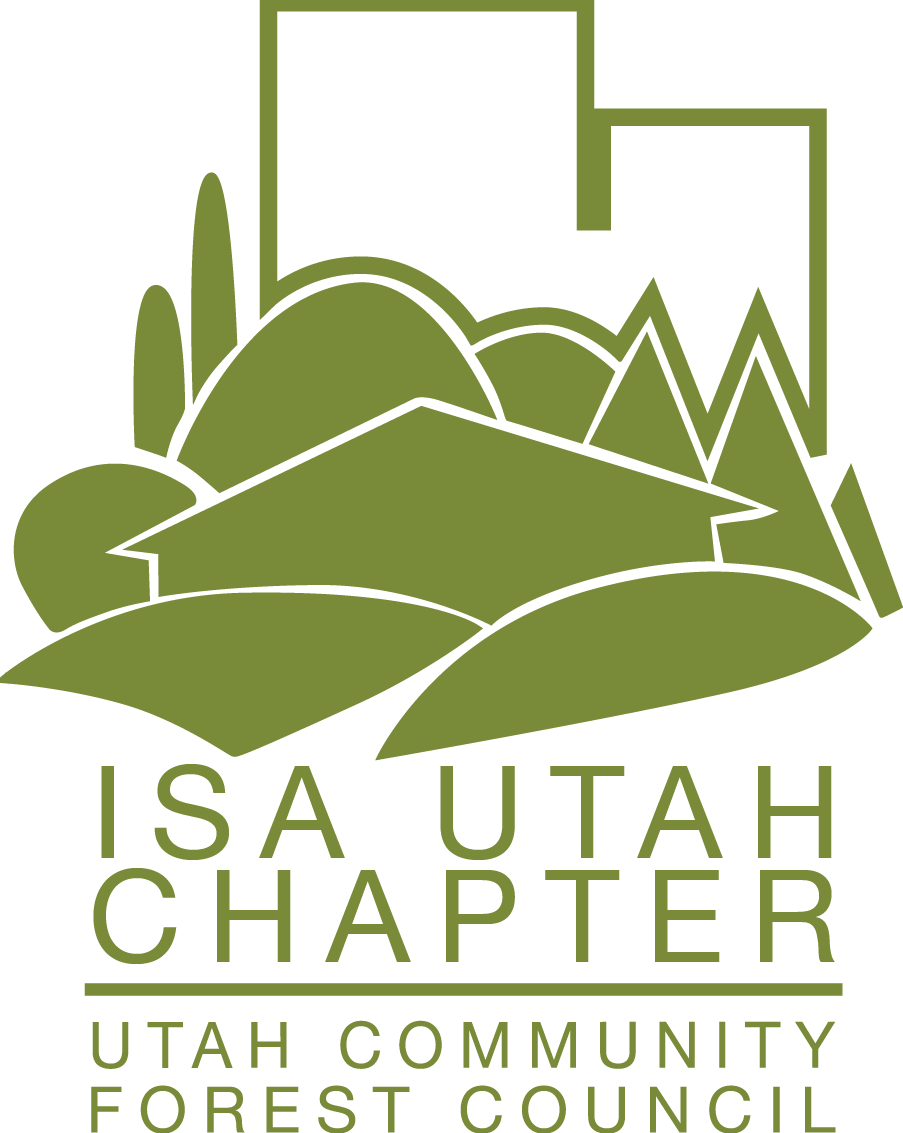 To be a sponsor, please call 801-446-8229or emailLisa@UtahUrbanForest.orgTo be a sponsor, please call 801-446-8229or emailLisa@UtahUrbanForest.orgTo be a sponsor, please call 801-446-8229or emailLisa@UtahUrbanForest.orgFood may or may not be available for spectators to purchase.Vendors donate equipment to be used for drawings on Saturday including a chain saw, climbing hardware, and other equipment. Tickets will be sold at the event.Climbers receive two T-shirts when fees are paid by May 3. Food may or may not be available for spectators to purchase.Vendors donate equipment to be used for drawings on Saturday including a chain saw, climbing hardware, and other equipment. Tickets will be sold at the event.Climbers receive two T-shirts when fees are paid by May 3. To win and represent the ISA-Utah Chapter, I have been a member in good standing of the Utah ISA Chapter since February 28, 2021, and live and work within 300 miles of Salt Lake City, Utah.I will attend the equipment check on Thursday, June 10, 2021 at Lester Park. The equipment I bring to the equipment check will be used at the tree climbing event, is appropriate for tree climbing, and meets or exceeds minimum accepted industry safety standards.I understand that due to COVID, ISA will not be having an ITCC or NATCC for 2021.My registration fee must be paid by May 3, 2021 to receive T-shirts.  If payment is received after May 3, T-shirts are not guaranteed.T-shirt size:  Small          Medium  Large        XLarge         XXLarge  I have read and agree to these statements._______________________________________Climber Name___________________________________DateRegistration must be received by May 3, 2021 to receive a short sleeve and long sleeve T-shirt.  If received after May 3, T-shirts are not guaranteed. Registration is limited to 45 climbers. Name_____________________________________________Company _________________________________________Address____________________________________________________________________________________________________________________________________________________________________________________________Email_______________________________________________PhoneRegistration Fees (please check one):Registration must be received by May 3rd for t-shirt   Member of UCFC/ISA-UC:          Competitor $100  (Climb & CEU's)     Non-Members:              Competitor $145  (Climb & CEU's)      For CEUs only:              Non-Competitor $75 (For CEU's only, must attend)Registration/Payment Options:Email form to lisa@utahurbanforest.orgOnline Registration at www.utahurbanforest.orgPayment by credit card – Print below or call Lisa at  801-446-8229Mail registration and check payable to UCFC.         Mail to Lisa Hanussak, 2506 W Cherry Grove Way, South Jordan, UT  84095 VISA           MasterCardCardholder’s Name _________________________________Card #____________________________________________Exp Date _____/_____       Three #’s on back ____________Person Authorizing _________________________________Address and zip code of billing address for credit card:__________________________________________________________________________________________________________________________________________